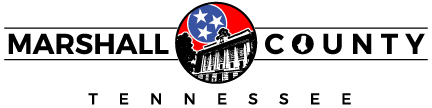 Job Opening  Post Date:  04/14/2023Utilities Service Worker (Full-Time)Marshall County Board of Public UtilitiesThis is semi-skilled work providing general assistance with the installation, repair and maintenance of water and sewer lines, wells, pump stations and appurtenances for the Marshall County Board of Public Utilities.  Activities associated with the job include making water and sewer taps and service connections, repairing and/or replacing water and sewer lines, unstopping lines, and installing, repairing, and flushing fire hydrants.  Additional activities include performing general grounds maintenance activities, excavating, and backfilling trenches and installing water meters, fire hydrants and valves and reading meters according to established schedules.  Incumbents frequently utilize power tools and mechanized equipment when performing assigned tasks.  Job responsibilities require experience working with heavy equipment and machinery utilized for utilities maintenance and repair projects, good decision making and interpersonal skills, ability to follow instructions and consistently adhere to established policies and procedures and sufficient strength and agility to perform the physically demanding aspects of the job in a variety of weather conditions.  Necessary Requirements of WorkGraduation from an accredited high school (or GED); a minimum of one year experience in utility installation and/or construction. General knowledge of the activities involved in the installation, maintenance, repair and/or replacement of utility lines and related components.Necessary Special RequirementsPossession of a valid Tennessee Driver’s License, and the ability to be insured at standard vehicle liability rates.  Completion of criminal background check, drug screen, and motor vehicle report.BenefitsHealth, dental, vision and life insurance.  Several BCBSTN health plans available at no-cost.Paid sick leave, vacation leave (after 12 months), and bereavement leave.Optional benefits available at reasonable rates.TCRS benefit retirement planTO APPLY:Application and Job Description may be picked up from the Marshall County Human Resources Office, 3309 Courthouse Annex, 3rd floor, Lewisburg, TN 37091 or obtain from www.marshallcountytn.comCompleted applications will be accepted by the Marshall County Human Resources Office until position is filled.Absolutely no late applications will be accepted.No phone calls please